Activity:  Climate Trends in the Greater Yellowstone Ecosystem (GYE) and Global Trends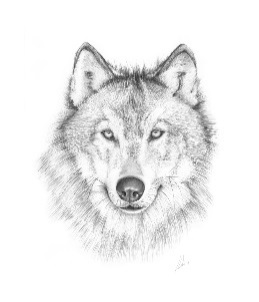 Grab a laptop and highlight your assigned 2 graphs. My graphs: Either on your own or with the other students assigned your graphs, fill out the table below to help you understand the meaning of the graphsGo back to your table groups and share your information. Fill out as much information in the table below as you can!Answer the following analysis questions on the next page of your journal:What graph were you assigned? State the name, and describe it.Based on your graph, what conclusion can you draw about the Global Climate Trends?Based on all the graphs, what conclusion can you draw about the Global Climate Trends? Is that different then number 2?What factor(s) do you and your group think could be the most responsible for these trends?What trends do you and your group see happening in the Greater Yellowstone Ecosystem?What are the connections between the different pieces evidence (different graphs)?Based on what we learn about these trends and the conclusions we draw at this time, what kind of predictions can we make about the future?Are there primary causes that can be addressed to manage or even reverse these trends?What else do you wish you knew about this evidence?Answer the following analysis questions on the next page of your journal:What graph were you assigned? State the name, and describe it.Based on your graph, what conclusion can you draw about the Global Climate Trends?Based on all the graphs, what conclusion can you draw about the Global Climate Trends? Is that different then number 2?What factor(s) do you and your group think could be the most responsible for these trends?What trends do you and your group see happening in the Greater Yellowstone Ecosystem?What are the connections between the different pieces evidence (different graphs)?Based on what we learn about these trends and the conclusions we draw at this time, what kind of predictions can we make about the future?Are there primary causes that can be addressed to manage or even reverse these trends?What else do you wish you knew about this evidence?Answer the following analysis questions on the next page of your journal:What graph were you assigned? State the name, and describe it.Based on your graph, what conclusion can you draw about the Global Climate Trends?Based on all the graphs, what conclusion can you draw about the Global Climate Trends? Is that different then number 2?What factor(s) do you and your group think could be the most responsible for these trends?What trends do you and your group see happening in the Greater Yellowstone Ecosystem?What are the connections between the different pieces evidence (different graphs)?Based on what we learn about these trends and the conclusions we draw at this time, what kind of predictions can we make about the future?Are there primary causes that can be addressed to manage or even reverse these trends?What else do you wish you knew about this evidence?Mean Annual Temperature  and Precipitation Stream flowSnow level on Snake RiverTree ringsSnow meltWhitebark Pine bioclimate projectionsFrost Free DaysCO2 and Global TemperatureNatural and Human factors1st Graph Title: ____________________________________________________2nd Graph Title: _____________________________________________________Sketch the graph below, and draw a trend line. If the graph goes up and down dramatically, you may draw more then one trend lineDon’t forget to include the units on the axis, and the starting and ending values!Sketch the graph below, and draw a trend line. If the graph goes up and down dramatically, you may draw more then one trend lineDon’t forget to include the units on the axis, and the starting and ending values!What system or cycle does this graph relate to? Select all that apply	Carbon Cycle	Water Cycle	Atmosphere Temperature 	Foodchain/Foodweb 	Climate Systems	Weather PatternsWhat system or cycle does this graph relate to? Select all that apply	Carbon Cycle	Water Cycle	Atmosphere Temperature 	Foodchain/Foodweb 	Climate Systems	Weather PatternsWhat does this graph tell you about how these cycles are changing?What does this graph tell you about how these cycles are changing?Type of EvidenceWhat do you observe?Time span of data collection?Describe the trend you observe. Mean Annual Temperature  and Precipitation  Stream flowSnow level on Snake River  Tree rings  Snow melt Whitebark Pine bioclimate projections  Frost Free DaysCO2 and Global TemperatureNatural and Human factors